Α1΄ τάξη                          ΜΑΘΗΜΑΤΙΚΑ                                19/5/20Καλημέρα παιδιά μου.Σήμερα θα ανοίξουμε το βιβλίο των μαθηματικών μας. Είχαμε σταματήσει στο κεφ. 42. Είναι ένα δύσκολο μάθημα γι’ αυτό σας βρήκα ένα ωραίο βίντεο και έτσι θα είναι σαν να δουλεύουμε μαζί, στην τάξη.Βήμα 1ο Βίντεο: https://safeYouTube.net/w/ZqFF Παρακολουθείτε το βίντεο- μάθημα έχοντας το βιβλίο μαθητή ανοιχτό για να σημειώνετε.Θα κάνετε με μεγάλη προσοχή τις ασκήσεις βλέποντας το βίντεο.Το μάθημα αυτό θα το ξανακάνουμε και στην τάξη αν δεν το καταλάβει κάποιος από σας.Βήμα 2οΚάνω εξάσκηση στις παρέες του 10 που έχουμε μάθει!! Θα τις χρειαστώ.Καλή συνέχεια.Ήρθε η ώρα να πλύνουμε τα χεράκια μας καλά και προσεκτικά!!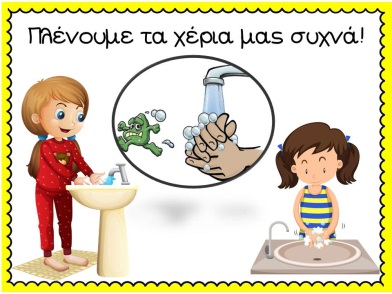 